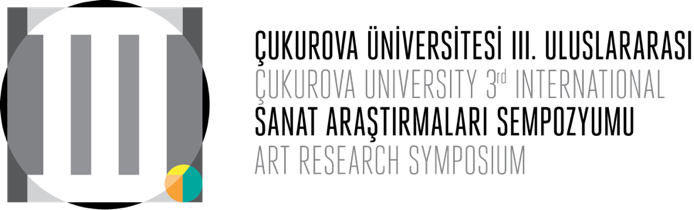 SEMPOZYUM SERGİSİKABUL EDİLENKATILIMCILAR LİSTESİ  1Alicja Pruchniewicz    2Baiba Priedīte3Başak Özkendirci4Cihangir Eker    5Filiz Yıldız6Hanne Haukom   7Hatice Keten8İpek Fatma Çevik   9Jo Ann Morning10Māris Čačka11Melis Yılmaz12Oğuz Tunçel  13Pari Malekzadeh  14Marek Kulig  15Rebecca Mann  16Rosana Tagliari Bortolin 17Setenay Sezer Babalıoğlu18Şemsi Altaş19Iarina Savitkaia Baraghin20Viviane Diehl